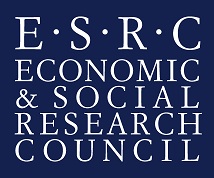 Midlands Graduate School ESRC DTP Studentship Application - October 2018 EntryApplicants for funding must have submitted a PhD application to study at the University of Nottingham. This is not the actual application form. If you apply using this Word Document, your application will not be considered. You must apply using the online application form available here.Please refer to the Guidance Notes before completing the Midlands Graduate School ESRC DTP Studentship Application.1:	Applicant Details2: The University, School/Department in which you intend to study and your intended programme of research Please indicate which scheme you are applying for:Please refer to the Guidance Notes for detailed information about which scheme you should apply for.3: Residency	If you answered ‘No’ above please list your previous address(es) from October 2015.I confirm that I have read the guidance on residential eligibility and consider that I am eligible for this award: Yes 4: QualificationsPhD (if already started)5: Previous Research Methods and Core Skills TrainingIf you are applying for a +3 or +3.5 programme you must hold, or have completed by the time you begin the programme, a Masters qualification with a high grade.  Please give details of the composition of your Masters course by listing modules you have (or will have) undertaken. You must provide sufficient information for us to assess whether the Masters course contained the requisite training in research methods and core discipline skills to prepare you for a research degree.The ESRC expects all DTP researchers to be trained in the following areas:Philosophy of Social Science ResearchResearch Design, Practice and EthicsQuantitative Research MethodsQualitative Research MethodsPlease ensure you outline any previous Research Methods and Core Skills Training you have undertaken as part of a Masters.6: Professional Experience that is relevant to this application7. Other Experience and/or AwardsPlease provide details of any other relevant achievements or experience, such as: academic prizes awarded; publications; and relevant voluntary or extracurricular activities. 8: Project Details9: Personal StatementPlease provide a personal statement to support your application, commenting on your motivation for PhD research and reason for your choice of University. (Maximum 500 words)10: Details of Project Partners and CollaboratorsIf your project is likely to involve collaboration with an external partner please provide details below and include: Name of the organisation Name and details of contact at the organisation Sector of organisation (public, private, voluntary/charitable)Nature of collaboration (e.g. internship, placement, allocated workspace)Only complete this section if applicable. (Maximum 200 words)11: Overseas FieldworkIf you need to carry out an overseas fieldwork trip during the period of your award, please state your planned destination, the expected duration and purpose of your visit, and indicate how it is relevant to your research. Please provide an approximate cost for fieldwork. (Maximum 500 words).12. Language TrainingPlease outline below if you anticipate that any language training will/may need to occur during the period of the project, state the language training required and indicate how it is relevant to the research project. (Max. 250 words)13.  Ethical and Intellectual Property IssuesPlease identify any ethical and intellectual property issues associated with the project and how these have been / will be addressed.14: Have you applied for an ESRC award at any other DTP for a 2018 start? 	Yes /NoIf yes, please give details:15. Equality and Diversity Data FormThe ESRC are seeking demographic statistics for the overall applicant pool for the purpose of equal opportunities monitoring. In order to comply with our ESRC reporting requirements as you applying for ESRC DTP funding from the Midlands Graduate School, you should also complete our ‘Equality and Diversity Data Form’ available online here: www.mgsdtp.ac.uk/studentships/equaldiverdataformFor each category you can select a ‘Prefer not to say’ option and the information collected in this form will only be used for the purpose of equal opportunities monitoring and will be shared with the ESRC in an anonymised manner to this end.16. Uploading Supervisor Supporting Statement and other DocumentationIn addition to uploading your ‘Project Details’ as outlined in Question 8 please also upload:The completed ‘Supporting Statement from Prospective Lead Supervisor’Transcripts of your previous qualifications You must make sure that you complete all relevant sections of the application form and upload all relevant documentation. Incomplete applications will not be considered.TitleForenameForenameMiddle name(s)SurnameGenderGenderStudent ID / Applicant IDStudent ID / Applicant IDDate of Birth (dd/mm/yyyy)Email AddressEmail Address1+3+3+3.5+4InstitutionI.e. University to which you are applyingSchool/ DepartmentTitle of PathwayName of supervisors (You must have identified two supervisors in order to be considered for ESRC DTP funding)1. 2. 1. 2. 1. 2. 1. 2. Are you applying for a Full-time or a Part-time award? Full-time awardPart-time awardDate on which your study will begin or, if already started, date on which it began:NationalityCountry of birthCountry of permanent residenceOn what date did you take up residence? If since birth please state.Current address:Have you lived at this address since October 2015? *Yes       No Name of awarding Institution & Country (if not UK)Mode of attendanceFull-timePart-timeFull-timePart-timeFull-timePart-timeMonth and year in which your course started and finished (or will finish)Start datemm/yyyyEnd datemm/yyyyStart datemm/yyyyEnd datemm/yyyyStart datemm/yyyyEnd datemm/yyyyMonth and year in which your course started and finished (or will finish)Qualification SubjectLevel of studyUndergraduate/MastersQualification type(for example, BA, MA).Class of qualificationDate PhD startedQualification typeQualification subjectAwardingInstitutionMode of studypart-time/full-timeResearch Methods and Core Skills:Module title & short descriptionGrade (if available)CreditsDiscipline Specific Skills:Advanced /Specialist Skills, e.g. Interview skills, use of ESRC datasetsDates (mm/yy)Dates (mm/yy)Full or part-time?Employer/Organisation (including location)Status and responsibilitiesFromToFull or part-time?Employer/Organisation (including location)Status and responsibilitiesProvisional Project title:Please attach a supporting statement as a Word Document. This should be a maximum of 1,000 words, no smaller than Arial font 11 (you may include an additional 1 side of A4 for references and figures only)The case for support should include:An outline of your research project and its theoretical backgroundHow your project relates to previous and current research in the fieldThe significance of the proposed research (intellectual, practical, etc.)The methodology and why it is a good fit for your projectHow your project relates to your previous research and experience1+3 programme applicants need to give an indicative answer as your research interests will develop further during the year of your Masters training. We are not looking for a refined research proposal with full methodological details at this stage, but an indication of your probable research area, an indicative topic and a case for why this is important. You should show how this will build towards a PhD.+3 and +3.5 programme applicants should give a provisional thesis title/topic, explain the context of the research, its aims and objectives and its potential research outcomes. Students should give a description of their proposed research topic including the questions or hypotheses to be addressed, the methods to be used, the sources to be consulted and a brief timetable covering the period of study. Details of field work should be included in the timetable.If you have already begun your doctoral study, please remember to refer to the research you have undertaken to date.The project details supporting statement should be attached at the end of the online application under Question 16. Uploading Supervisor Supporting Statement and other Documentation